Tisztelt Képviselő-testület!A Jász-Nagykun-Szolnok Megyei Kormányhivatal Építésügyi, Hatósági, Oktatási és Törvényességi Felügyeleti Főosztálya a JN/24/00429/2015. számú, 2015. június 16. napján kelt levelével törvényességi felhívással élt. A Kormányhivatal megvizsgálta Törökszentmiklós Városi Önkormányzat Képviselő-testületének 2015. április 30-án megtartott ülésének jegyzőkönyvét, valamint az üléseken hozott döntéseket.Megállapította, hogy a Képviselő-testület rendes nyílt ülésének jegyzőkönyve jogszabálysértő, mivel abban nem szerepel a napirendek elfogadására vonatkozó határozat. Ez ellentétes a Magyarország helyi önkormányzatairól szóló 2011. évi CLXXXIX. törvény (továbbiakban: Mötv.) 52. § (1) bekezdés m) pontjával, illetve a Magyar Közlöny kiadásáról, valamint a jogszabály kihirdetése során történő és a közjogi szervezetszabályozó eszköz közzététele során történő megjelöléséről szóló 32/2010. (XII.31.) KIM rendelet (továbbiakban: KIM rendelet) 13. § (1) – (2) bekezdésével és 17. §-val. A napirend elfogadása a Képviselő-testület döntésével, azaz határozathozatalával történik, ezért kell annak megjelölése során alkalmazni a KIM rendeletben előírtakat.A napirendi pontok közül öt napirendi pont zártan történő tárgyalásáról határozott a Képviselő-testület. Ezen zárt napirendi pont egyike volt az Ipolyi Arnold Könyvtár, Múzeum és Kulturális Központ vezetője, Szabó Ferencné közalkalmazotti jogviszonyának felmentéssel történő mgszüntetése. Ezen napirendi pont zártan történő tárgyalása jogszabálysértő, mivel sem a Képviselő-testület nyílt ülésének jegyzőkönyvében, sem a zárt ülés jegyzőkönyvében nem került csatolásra olyan nyilatkozat, amelyben Szabó Ferencné a napirendi pont zártan történő tárgyalását kérné. Az Mötv. 46. § b) pontja pedig azt mondja ki, hogy zárt ülést akkor tart a képviselő-testület többek között a felmentési ügy tárgylásakor, ha azt az érintett kéri. A Képviselő-testületi ülés zárt napirendi pontjai voltak még az Előterjesztés a Törökszentmiklósi Kommunális Szolgáltató Nonprofit Kft. 2014. évi mérlegbeszámolójának és eredménykimutatásának jóváhagyásáról,A Törökszentmiklósi Kommunális Szolgáltató Nonprofit Kft. 2014. évi gazdálkodásáról szóló tájékoztató jóváhagyásáról,Beszámoló a Törökszentmilkós Térségi Víz-Csatornamű Kft. 2014. évi tevékenységéről,Előterjesztés a Törökszentmiklós Térségi Víz-Csatornamű Kft. további működtetéséről való döntéshozatal tárgyában.Ezen napirendi pontok önkormányzati többségi tulajdonú gazdasági társaságok gazdálkodásáról szólnak. Ezen napirendek zártan tárgyalása jogszabálysértő, mivel a napirendi pontok elfogadásakor a Képviselő-testület nem indokolta meg, illetve az előterjesztések sem tartalmazták, hogy melyek azok az üzleti titkok, amelyeknek nyilvános tárgyalása üzleti érdeket sértene, miért rendelt el zárt ülést, ezzel megsértette az információs önrendelkezési jogról és az információszabadságról szóló 2011. évi CXII. tv. (továbbiakban: Infotv.) 26. § - 27. §-át, illetve az Mötv. 46. §-át. Az Infotv. határozza meg a közérdekű adat, illetve a közérdekből nyilvános adat fogalmát. Általános szabály, hogy a közérdekű adatot, közérdekből nyilvános adatot erre irányuló igény esetén bárki megismerheti. Szintén az Infotv. szabályozza azt is, hogy a közérdekű adat, közérdekből nyilvános adat mikor nem ismerhető meg. Az üzleti titok fogalmát a Polgári Törvénykönyvről szóló 2013. évi V. tv. (Ptk.) 2:47. §-a határozza meg. A Ptk. ezen rendelekezését és az Infotv. közérdekből nyilvános adatokra vonatkozó 26. § (3) bekezdését együttesen értelmezve megállapítható, hogy a közpénzek felhasználásával kapcsolatos adatokat főszabály szerint nem lehet üzleti titoknak minősíteni. A Képviselő-testület zárt ülésének jegyzőkönyve és az abban meghozott határozatok azért jogszabálysértőek, mert Szőke András ügyvezető a zárt napirendi pontok tárgyalásán jelen volt. Az Mötv. 46. § (3) bek. meghatározza azt, hogy a zárt ülésen kik vehetnek részt, így részt vesznek a képviselő-testület tagjai, a nem képviselő-testület tagjai közül választott alpolgármester és a jegyző, aljegyző, a meghívása esetén a polgármesteri hivatal vagy közös önkormányzati hivatal ügyintézője, az érintett és a szakértő. A képviselő-testület zárt ülésén a polgármester megkérdezte a képviselő-testület tagjait, hogy jelen lehet-e a nem illetékes ügyvezető úr a másik ügyvezetőt érintő napirendi pont tárgyalásakor. A Képviselő-testület úgy döntött, hogy Szőke András ügyvezető vegyen részt az összes zárt napirendi pont tárgyalásán. Az Mötv. 46. § (3) bek. viszont nem ad lehetőséget a Képviselőt-testületnek arra, hogy határozattal döntösön, ki vehet részt a zárt ülésen, ezért ez a döntése jogszabálysértő. Az ügyvezető csak az őt érintő napirendi pont tárgylásán lehetett volna jelen. Amennyiben az ügyvezető szakértőként vett részt az őt nem érintő napirendi pont tárgyalásán, azt a jegyzőkönyvben rögzíteni kellett volna. Tekintettel arra, hogy a zárt ülésen hozott határozatok sértik az Mötv. 46. § (2) bekezdését, illetve az Infotv. 26. § - 27. §-át , ezért gondoskodni kell a határozatok, valamint a napirendekre vonatkozó jegyzőkönyvi rész nyilvánossá tételéről. Mindezekre tekintettel a Jász-Nagykun-Szolnok Megyei Kormányhivatal Építésügyi, Hatósági, Oktatási és Törvényességi Felügyeleti Főosztálya felhívta a Képviselő-testületet, hogy 2015. július 25-ig tárgyalja meg a törvényességi felhívást, és szüntesse meg a jogszabálysértést, a jövőben pedig tartózkodjon a hasonló jellegű jogszabálysértések elkövetésétől. A törvényességi felhívásra tett intézkedésről értesíteni szükséges a kormányhivatalt. A törvényességi felhívásban foglaltak áttanulmányozásra kerültek, javaslom a Képviselő-testületnek, hogy a kormányhivatal észrevételeit fogadja el.  A jogszabálysértés megszüntetését akként javaslom megszüntetni, hogy a zártan tárgyalt napirendi pontokkal kapcsolatban hozott határozatokat és a zárt ülés jegyzőkönyvét a város honlapján nyilvánosságra hozza. Javaslom továbbá, hogy a Képviselő-testület a továbbiakban a törvényességi felhívásban foglaltaknak megfelelően járjon el.   Tisztelt Képviselő-testület!Kérem az előterjesztés megvitatását és a határozati javaslat elfogadását!Törökszentmiklós, 2015. június 16.									 									Markót Imre									polgármester___/2015. ( ___ ) Kt.H a t á r o z a t:A  Jász-Nagykun-Szolnok Megyei Kormányhivatal Építésügyi, Hatósági, Oktatási és Törvényességi Felügyeleti Főosztályának JN/24/00429/2015. számú törvényességi felhívásában foglaltak megtárgyalásárólTörökszentmiklós Városi Önkormányzat Képviselő-testülete a Jász-Nagykun-Szolnok Megyei Kormányhivatal Építésügyi, Hatósági, Oktatási és Törvényességi Felügyeleti Főosztályának JN/24/00429/2015. számú törvényességi felhívását megtárgyalta.A törvényességi felhívásban foglaltakkal egyet ért, a jogszabálysértést megszünteti, és a jövőben tartózkodni fog a hasonló jellegű jogszabálysértések elkövetésétől. Felelős: Markót Imre polgármesterHatáridő: 2015. június 29.Erről értesülnek:Markót Imre polgármester Dr. Majtényi Erzsébet jegyzőJász-Nagykun-Szolnok Megyei Kormányhivatal Építésügyi, Hatósági, Oktatási és Törvényességi Felügyeleti FőosztályIrattár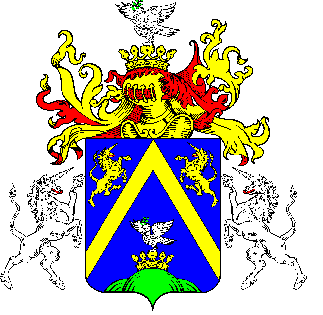 9.TÖRÖKSZENTMIKLÓS VÁROS POLGÁRMESTERÉTŐLTÖRÖKSZENTMIKLÓS VÁROS POLGÁRMESTERÉTŐLTÖRÖKSZENTMIKLÓS VÁROS POLGÁRMESTERÉTŐLE L Ő T E R J E S Z T É SE L Ő T E R J E S Z T É SE L Ő T E R J E S Z T É SA Képviselő-testület 2015. június 25. napján tartandó rendes nyilvános üléséreA Képviselő-testület 2015. június 25. napján tartandó rendes nyilvános üléséreA Képviselő-testület 2015. június 25. napján tartandó rendes nyilvános üléséreElőterjesztő megnevezése: Markót ImreMarkót ImreIktatószám: 2-143/2015-F-12-143/2015-F-1Tárgy: Törvényességi felhívás Törökszentmiklós Városi Önkormányzat Képviselő-testületének 2015. április 30-án tartott zárt és nyílt ülésének jegyzőkönyvére, valamint az üléseken hozott döntésekreTörvényességi felhívás Törökszentmiklós Városi Önkormányzat Képviselő-testületének 2015. április 30-án tartott zárt és nyílt ülésének jegyzőkönyvére, valamint az üléseken hozott döntésekreElőterjesztés jellege:Rendelet-tervezet, Határozat-tervezet, Tájékoztató, BeszámolóRendelet-tervezet, Határozat-tervezet, Tájékoztató, BeszámolóMelléklet:  1 db határozat tervezet 1 db határozat tervezetKészítette:Dr. Majtényi Erzsébet jegyzőDr. Majtényi Erzsébet jegyzőVéleményezésre megküldve: ------Törvényességi véleményezésre bemutatva:2015. június 16.    2015. június 16.    